	2018年12月5日，日内瓦尊敬的先生/女士：我高兴地邀请您出席第5研究组（环境、气候变化和循环经济）的下次会议。该会议将于2019年5月13-22日（含）在国际电联日内瓦总部召开。特提请各位注意两条重要更新信息：目前会议注册需要联系人批准，而且申请与会补贴和签证的程序已有变更。详情见附件A和电信标准化局第68号通函。ITU-T第5研究组将与ETSI TC的“环境工程”会议同期召开。会议将于第一天09:30开始。与会者的注册工作将自08:30起在Montbrillant大楼入口处进行。有关每日会议厅安排的信息将在国际电联总部各处的电视屏幕上显示，也可点击在线查询。重要截止日期实用会议信息见附件A。由研究组主席Victoria Sukenik女士（阿根廷）起草的会议议程草案见附件B。祝您与会顺利且富有成效。附件：2件附件A
会议实用信息工作方法与设施文件的提交和获取：会议将为无纸会议。成员的文稿应使用文件直传提交；临时文件草案应使用相应模板通过电子邮件提交研究组秘书处。会议文件可通过研究组主页获取，且仅限ITU-T成员/TIES账户持有人使用。模板：请使用提供的一系列模板起草您的文稿。可通过各ITU-T研究组网页的“Delegate resources”（代表资源）（http://itu.int/ITU-T/studygroups/templates）项访问模板。需在文稿首页上注明文稿联系人的姓名、传真号码、电话号码和电子邮件地址。会议文件可通过研究组主页获取，且仅限ITU-T成员/TIES账户持有人使用。口译：因预算限制，只有当成员国提出申请时才为闭幕全体会议提供。应在会议召开日至少六周前通过勾选注册表中的相应方框提出申请。无线局域网：国际电联的所有会议厅均提供无线局域网设施供代表使用（网络名称：“ITUwifi”，密码：itu@GVA1211）。可在现场和ITU-T网站（http://itu.int/ITU-T/edh/faqs-support.html）查阅详细信息。电子储物箱：会议期间代表可使用ITU-T RFID胸卡开关电子储物箱。电子储物箱设在Montbrillant办公楼注册区域后边。打印机：在代表休息处以及靠近所有主要会议厅处均有打印机可用。为避免需在代表计算机上安装驱动程序，文件可通过电子邮件将其“电子打印”传给所用的打印机。详情见：http://itu.int/go/e-print。借用手提电脑：国际电联服务台（servicedesk@itu.int）将为代表提供几部手提电脑，按先来者优先的原则，供代表使用。预注册、新代表、与会补贴和协助办理签证预注册：与会者均需进行预注册。请在会议开始至少一个月前同时通过研究组主页和ETSI会议网页完成在线预注册。请在ITU-T第5研究组主页注册。根据电信标准化局第68号通函，新的注册系统要求所有的注册申请需经过联系人批准。请成员尽可能吸收女性代表加入代表团。新代表：将邀请出席会议的新代表参加入门介绍（mentoring programme），包括抵达时的迎新简介、引导参观国际电联总部以及参加一个有关ITU-T的情况介绍会。如欲参加，请联系ITU-Tmembership@itu.int。针对新代表的快速指南见此处。与会补贴：视可用资金情况，可能会向每个最不发达国家或低收入国家主管部门提供两份非全额与会补贴，以促进相关国家代表的与会。新的注册系统将向勾选了注册表中相应方框的代表发送与会补贴申请表。与会补贴申请必须在2019年4月1日前收妥，因此强烈建议在会议开始至少七周前进行活动注册并启动申请程序。请注意，决定发放与会补贴的标准包括：国际电联的可用预算、积极参会程度（包括提交书面文稿）、不同国家和区域间的公平分配以及性别平衡。签证协办：如有需要，必须在到达瑞士前向驻贵国的瑞士代表机构（使馆或领事馆）申请签证。如果贵国没有此类机构，则请向驻出发国最近的此类机构申请。由于截止日期各不相同，因此建议直接向相关代表机构咨询并尽早申请。如果遇到问题，国际电联可根据您所代表的主管部门或实体提出的正式请求与有权能的瑞士当局接触，以便为发放签证提供方便。申请应不晚于会议召开日的一个月前通过勾选注册表中相应的方框提出。如有问题，请发送电子邮件至国际电联差旅科（travel@itu.int），并请注明“签证协办”（visa support）。到访日内瓦：酒店、公共交通到访日内瓦：向到日内瓦参加国际电联会议的代表提供的实用信息见以下网址：http://itu.int/en/delegates-corner。酒店折扣：一些日内瓦酒店向出席国际电联会议的代表提供优惠价格，并提供一张免费卡，以方便免费使用日内瓦公共交通系统。欲了解参与优惠活动的酒店名单以及如何取得折扣的指南，请访问以下网址：http://itu.int/travel/。附件B
议程草案注 – 议程更新见[TD785]号文件。______________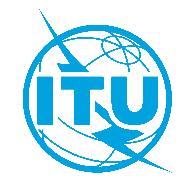 国 际 电 信 联 盟电信标准化局文号：电信标准化局第6/5号集体函SG5/CB致：国际电联各成员国主管部门；ITU-T部门成员；ITU-T第5研究组部门准成员；国际电联学术成员电话：
传真：电子
邮件：网址：+41 22 730 6301
+41 22 730 5853tsbsg5@itu.inthttp://itu.int/go/tsg5致：国际电联各成员国主管部门；ITU-T部门成员；ITU-T第5研究组部门准成员；国际电联学术成员事由：第5研究组会议（2019年5月13-22日，日内瓦）第5研究组会议（2019年5月13-22日，日内瓦）2019年3月13日–	提交需要翻译的ITU-T成员文稿2019年4月1日–	提交与会补贴申请（通过在线注册表进行）（详情见附件A）–	提交口译服务请求（通过在线注册表进行）2019年4月15日–	预注册（通过ITU-T第5研究组主页的在线注册表和ETSI会议网页（如计划参加ETSI会议）进行）–	提交签证协办函请求（通过在线注册表进行；详情见附件A）2019年4月30日–	提交ITU-T成员文稿（通过文件直传提交）顺致敬意！
（原件已签）
电信标准化局主任,
李在摄ITU-T SG5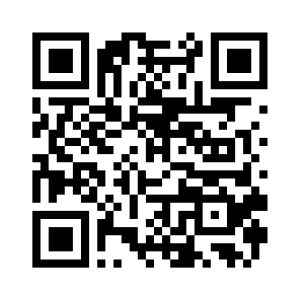 顺致敬意！
（原件已签）
电信标准化局主任,
李在摄最新会议信息编号议程议程议程文件1会议开幕会议开幕会议开幕2通过议程通过议程通过议程3批准最后一次会议的报告
（2018年9月11-21日，日内瓦）批准最后一次会议的报告
（2018年9月11-21日，日内瓦）批准最后一次会议的报告
（2018年9月11-21日，日内瓦）报告54文稿清单文稿清单文稿清单5IPR登记表IPR登记表IPR登记表是否有人了解实施或落实所审议的建议书或工作成果需要利用的任何专利？6TSAG亮点（2018年12月）TSAG亮点（2018年12月）TSAG亮点（2018年12月）72018年全权代表大会有关ITU-T第5研究组的概况2018年全权代表大会有关ITU-T第5研究组的概况2018年全权代表大会有关ITU-T第5研究组的概况8ITU-T第5研究组会议新人欢迎资料夹ITU-T第5研究组会议新人欢迎资料夹ITU-T第5研究组会议新人欢迎资料夹9ITU-T第5研究组收到的联络声明报告ITU-T第5研究组收到的联络声明报告ITU-T第5研究组收到的联络声明报告10任命报告人、副报告人和联络官任命报告人、副报告人和联络官任命报告人、副报告人和联络官11ITU-T第5研究组区域组 ITU-T第5研究组区域组 ITU-T第5研究组区域组 a)a)a)ITU-T SG5RG-ARBb)b)b)ITU-T SG5RG-LATAMc)c)c)ITU-T SG5RG-AFRd)d)d)ITU-T SG5RG-AP12协作事宜和信息共享协作事宜和信息共享协作事宜和信息共享13落实WTSA-16第72和73号决议（2016年，哈马马特，修订版）以及第79号决议（2012年，迪拜）（人体暴露于电磁场（EMF）、环境与气候变化和电子废物）的行动计划落实WTSA-16第72和73号决议（2016年，哈马马特，修订版）以及第79号决议（2012年，迪拜）（人体暴露于电磁场（EMF）、环境与气候变化和电子废物）的行动计划落实WTSA-16第72和73号决议（2016年，哈马马特，修订版）以及第79号决议（2012年，迪拜）（人体暴露于电磁场（EMF）、环境与气候变化和电子废物）的行动计划14推广活动和消除标准化工作差距推广活动和消除标准化工作差距推广活动和消除标准化工作差距a)a)a)与第5研究组有关的讲习班、培训和论坛15工作组会议报告工作组会议报告工作组会议报告16陈旧的工作项目清单陈旧的工作项目清单陈旧的工作项目清单17建议书的同意/决定/批准/废除建议书的同意/决定/批准/废除建议书的同意/决定/批准/废除18同意情况通报案文同意情况通报案文同意情况通报案文19工作计划审议工作计划审议工作计划审议20批准发出的联络声明/信函批准发出的联络声明/信函批准发出的联络声明/信函21未来活动未来活动未来活动a)a)2019年计划召开的会议2019年计划召开的会议b)b)2019年计划召开的电子会议2019年计划召开的电子会议22其他事宜其他事宜其他事宜23会议结束会议结束会议结束